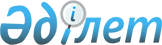 "Қоршаған ортаны қорғау, табиғи ресурстарды молайту мен пайдалану саласындағы тәуекел дәрежесін бағалау өлшемшарттарын және тексеру парақтарын бекіту туралы" Қазақстан Республикасы Ұлттық экономика министрінің міндетін атқарушының 2015 жылғы 30 желтоқсандағы № 835 және Қазақстан Республикасы Энергетика министрінің 2015 жылғы 15 желтоқсандағы № 721 бірлескен бұйрығына өзгерістер мен толықтырулар енгізу туралыҚазақстан Республикасы Экология және табиғи ресурстар министрінің м.а. 2023 жылғы 14 маусымдағы № 191 және Қазақстан Республикасы Ұлттық экономика министрінің 2023 жылғы 13 маусымдағы № 111 бірлескен бұйрығы. Қазақстан Республикасының Әділет министрлігінде 2023 жылғы 15 маусымда № 32802 болып тіркелді
      1. "Қоршаған ортаны қорғау, табиғи ресурстарды молайту мен пайдалану саласындағы тәуекел дәрежесін бағалау өлшемшарттарын және тексеру парақтарын бекіту туралы" Қазақстан Республикасы Ұлттық экономика министрінің міндетін атқарушының 2015 жылғы 30 желтоқсандағы № 835 және Қазақстан Республикасы Энергетика министрінің 2015 жылғы 15 желтоқсандағы № 721 бірлескен бұйрығына (Нормативтік құқықтық актілерді мемлекеттік тіркеу тізілімінде № 12779 болып тіркелген) мынадай өзгерістер мен толықтырулар енгізілсін:
      кіріспесі мынадай редакцияда жазылсын:
      Қазақстан Республикасы Кәсіпкерлік кодексінің 141-бабының 5 және 6-тармақтарына, 143-бабының 1-тармағына сәйкес БҰЙЫРАМЫЗ:
      1-тармақ мынадай редакцияда жазылсын:
      "1. Қоса беріліп отырған:
      1) осы бірлескен бұйрыққа 1-қосымшаға сәйкес Қоршаған ортаны қорғау, табиғи ресурстарды молайту және пайдалану саласындағы бақылау субъектілерін (объектілерін) іріктеу үшін тәуекел дәрежесін бағалау және тәуекелдерді басқару өлшемшарттары; 
      2) осы бірлескен бұйрыққа 2-қосымшаға сәйкес қоршаған ортаны қорғау, табиғи ресурстарды молайту және пайдалану саласында меншігінде немесе өзге де пайдалануында қоршаған ортаға теріс әсер ететін объекті бар жеке немесе заңды тұлғаларға қатысты тексеру парағы;
      3) осы бірлескен бұйрыққа 3-қосымшаға сәйкес Қоршаған ортаны қорғау, табиғи ресурстарды молықтыру және пайдалану саласында меншігінде немесе өзге де заңды пайдалануында қоршаған ортаға теріс әсер ететін объект бар жеке немесе заңды тұлғаларға қатысты қоршаған ортаны қорғау саласындағы рұқсат беру құжаттары бойынша талаптарға сәйкестігін тексеру парағы;
      4) осы бірлескен бұйрыққа 4-қосымшаға сәйкес Қоршаған ортаны қорғау, табиғи ресурстарды молайту және пайдалану саласында меншігінде немесе өзге де заңды пайдалануында қоршаған ортаға теріс әсер ететін объект бар жеке немесе заңды тұлғаларға қатысты қауіпті қалдықтарды қайта өңдеу, залалсыздандыру, кәдеге жарату және (немесе) жою жөніндегі жұмыстарды орындау (қызметтер көрсету) бойынша талаптарға сәйкестігін тексеру парағы";
      көрсетілген бірлескен бұйрыққа 1, 2 және 3-қосымшалар осы бірлескен бұйрыққа 1, 2 және 3-қосымшаларға сәйкес жаңа редакцияда жазылсын.
      осы бірлескен бұйрыққа 4-қосымшаға сәйкес 4-қосымшамен толықтырылсын.
      2. Қазақстан Республикасы Экология және табиғи ресурстар министрлігінің Экологиялық реттеу және бақылау комитеті заңнамада белгіленген тәртіппен:
      1) осы бірлескен бұйрықтың Қазақстан Республикасы Әділет министрлігінде мемлекеттік тіркелуін;
      2) осы бірлескен бұйрық ресми жарияланғаннан кейін оның Қазақстан Республикасы Экология және табиғи ресурстар министрлігінің интернет-ресурсында орналастырылуын;
      3) осы бірлескен бұйрық мемлекеттік тіркелгеннен кейін он жұмыс күні ішінде осы тармақтың 1) және 2) тармақшаларында көзделген іс-шаралардың орындалуы туралы мәліметтердің Қазақстан Республикасы Экология және табиғи ресурстар министрлігінің Заң қызметі департаментіне ұсынылуын қамтамасыз етсін.
      3. Осы бірлескен бұйрықтың орындалуын бақылау жетекшілік ететін Қазақстан Республикасының Экология және табиғи ресурстар вице-министріне жүктелсін.
      4. Осы бірлескен бұйрық алғашқы ресми жарияланған күнінен кейін күнтізбелік он күн өткен соң қолданысқа енгізіледі.
      Қазақстан Республикасы
      Бас прокуратурасының
      Құқықтық статистика
      және арнайы есепке алу комитеті
      "КЕЛІСІЛДІ" Қоршаған ортаны қорғау, табиғи ресурстарды молайту және пайдалану саласындағы бақылау субъектілерін (объектілерін) іріктеу үшін тәуекел дәрежесін бағалау және тәуекелдерді басқару өлшемшарттары 1-тарау. Жалпы ережелер
      1. Осы Қоршаған ортаны қорғау, табиғи ресурстарды молайту және пайдалану саласындағы бақылау субъектілерін (объектілерін) іріктеу үшін тәуекел дәрежесін бағалау және тәуекелдерді басқару өлшемшарттары (бұдан әрі – Өлшемшарттар) Қазақстан Республикасының Кәсіпкерлік кодексінің 141-бабының 5 және 6-тармақтарына, 143-бабының 1-тармағына, Қазақстан Республикасы Ұлттық экономика министрінің міндетін атқарушының 2018 жылғы 31 шiлдедегi № 3 бұйрығымен бекітілген "Тексеру парағының нысанын бекіту туралы" қағидаларына (Қазақстан Республикасының Әділет министрлігінде 2018 жылғы 14 қыркүйекте № 17371 болып тіркелген) және Қазақстан Республикасы Ұлттық экономика министрінің 2022 жылғы 14 желтоқсандағы № 126 бұйрығымен бекітілген Реттеуші мемлекеттік органдардың тәуекелдерді бағалау және басқару жүйесін қалыптастыру қағидаларына (Нормативтік құқықтық актілерді мемлекеттік тіркеу тізілімінде № 31148 болып тіркелген) сәйкес әзірленді.
      2. Тәуекелдерді бағалау және басқару өлшемшарттары "Рұқсаттар және хабарламалар туралы" Қазақстан Республикасының Заңына сәйкес берілген рұқсаттар мен жіберілген хабарламалар бойынша біліктілік немесе рұқсат беру талаптарына, жіберілген хабарламалар бойынша талаптарға сәйкестігіне жүргізілетін тексерулер (бұдан әрі – талаптарға сәйкестігін тексеру) және бақылау субъектісіне (объектісіне) бару арқылы профилактикалық бақылау жүргізу мақсатында бақылау субъектілерін (объектілерін) іріктеу үшін тәуекел дәрежесін бағалау және тәуекелдерді басқару өлшемшарттарын әзірлеуіне, сондай-ақ Қазақстан Республикасының Кәсіпкерлік кодексінің 132-бабының 2-тармағына, 141-бабына және 143-бабының 2 және 3-тармақтарына сәйкес бекітілетін тексеру парақтарын әзірлеуіне арналған.
      3. Өлшемшарттарда мынадай ұғымдар пайдаланылады:
      1) балл – тәуекелді есептеудің сандық өлшемі;
      2) болмашы бұзушылықтар – Қазақстан Республикасының қоршаған ортаны қорғау саласындағы заңнамада белгіленген, халықтың өміріне және денсаулығына, қоршаған ортаға қауіп төндіру алғышарттарын тудырмайтын, бірақ қызметін жүзеге асыру барысында объект операторлары орындауы міндетті болып табылатын талаптарды бұзу;
      3) деректерді қалыпқа келтіру – әртүрлі шәкілдерде өлшенген мәндерді шартты түрде жалпы шәкілге келтіруді көздейтін статистикалық рәсім;
      4) елеулі бұзушылықтар – Қазақстан Республикасының қоршаған ортаны қорғау саласындағы заңнамада белгіленген, халықтың өміріне және денсаулығына, қоршаған ортаға қауіп төндіру алғышарттарын тудыратын бұзушылықтар;
      5) өрескел бұзушылықтар – Қазақстан Республикасының қоршаған ортаны қорғау саласындағы заңнамада белгіленген, орындалмауы халықтың өмірі мен денсаулығына, қоршаған ортаға қатер төндіретін және залал келтіретін бұзушылықтар, сондай-ақ тыйым салатын заңнама нормаларын сақтамаумен байланысты бұзушылықтар (тыйым салынады, жол берілмейді, рұқсат етілмейді);
      6) тәуекел – бақылау субъектісінің қызметі нәтижесінде адам өміріне немесе денсаулығына, қоршаған ортаға, жеке және заңды тұлғалардың заңды мүдделеріне, мемлекеттің мүліктік мүдделеріне салдарларының ауырлық дәрежесін ескере отырып зиян келтіру ықтималдығы;
      7) тәуекелдерді бағалау және басқару жүйесі – тиісті қызмет салаларында тәуекелдің жол берілетін деңгейін қамтамасыз ете отырып, кәсіпкерлік еркіндігін шектеудің ең төменгі ықтимал дәрежесі мақсатында бақылау субъектісіне бару арқылы профилактикалық бақылауды және (немесе) талаптарға сәйкестігін тексерулерді кейіннен жүзеге асыру үшін бақылау субъектілерін тәуекел дәрежелері бойынша бөлу арқылы қолайсыз факторлардың туындау ықтималдығын азайтуға бағытталған, сондай-ақ нақты бақылау субъектісі (объектісі) үшін тәуекел деңгейін өзгертуге бағытталған басқарушылық шешімдерді қабылдау және (немесе) осындай бақылау субъектісін (объектісін) бақылау субъектісіне (объектісіне) бару арқылы профилактикалық бақылаудан және (немесе) талаптарға сәйкестігін тексеруден босату процесі;
      8) тәуекел дәрежесін бағалаудың объективті өлшемшарттары (бұдан әрі – объективті өлшемшарттар) – белгілі бір қызмет саласында тәуекел дәрежесіне байланысты және жеке бақылау субъектісіне (объектісіне) тікелей байланыссыз бақылау субъектілерін (объектілерін) іріктеу үшін пайдаланылатын тәуекел дәрежесін бағалау өлшемшарттары;
      9) тәуекел дәрежесін бағалау өлшемшарттары – бақылау субъектісінің тікелей қызметімен, салалық даму ерекшеліктерімен және осы дамуға әсер ететін факторлармен байланысты, бақылау субъектілерін (объектілерін) тәуекелдің әртүрлі дәрежелеріне жатқызуға мүмкіндік беретін сандық және сапалық көрсеткіштердің жиынтығы;
      10) тәуекел дәрежесін бағалаудың субъективті өлшемшарттары (бұдан әрі – субъективті өлшемшарттар) – нақты бақылау субъектісінің (объектісінің) қызметі нәтижелеріне байланысты бақылау субъектілерін (объектілерін) іріктеу үшін пайдаланылатын тәуекел дәрежесін бағалау өлшемшарттары;
      11) тексеру парағы – бақылау субъектілерінің (объектілерінің) қызметіне қойылатын, олардың сақталмауы адамның өмірі мен денсаулығына, қоршаған ортаға, жеке және заңды тұлғалардың, мемлекеттің заңды мүдделеріне қатер төндіруге алып келетін талаптар тізбесі.  2-тарау. Бақылау субъектілерінің (объектілерінің) талаптарға сәйкестігін тексеру және профилактикалық бақылау жүргізу кезінде тәуекелдерді бағалау және басқару жүйесін қалыптастыру тәртібі
      4. Бақылау субъектілерін (объектілерін) талаптарға сәйкестігіне тексеру және профилактикалық бақылау жүргізу үшін тәуекел дәрежесін бағалау өлшемшарттары бірнеше кезеңмен жүзеге асырылатын объективті және субъективті өлшемшарттарды айқындау арқылы қалыптастырылады.
      Бірінші кезеңде объективті өлшемшарттар бойынша бақылау субъектілерін (объектілерін) мынадай тәуекел дәрежелерінің біріне жатқызады:
      1) жоғары тәуекел;
      2) орташа тәуекел;
      3) төмен тәуекел.
      Объективті өлшемшарттар бойынша тәуекелдің жоғары және орташа дәрежелеріне жатқызылған бақылау субъектілерінің (объектілерінің) қызметі салаларында талаптарға сәйкестігіне тексеру, бақылау субъектісіне (объектісіне) бару арқылы профилактикалық бақылау, бақылау субъектісіне (объектісіне) бармай профилактикалық бақылау және жоспардан тыс тексеру жүргізіледі.
      Объективті өлшемшарттар бойынша тәуекелдің төмен дәрежесіне жатқызылған бақылау субъектілерінің (объектілерінің) қызметі салаларында талаптарға сәйкестігіне тексеру, бақылау субъектісіне (объектісіне) бармай профилактикалық бақылау және жоспардан тыс тексеру жүргізіледі.
      Екінші кезеңде субъективті өлшемшарттар бойынша бақылау субъектілерін (объектілерін) мынадай тәуекел дәрежелерінің біріне жатқызады:
      1) жоғары тәуекел;
      2) орташа тәуекел;
      3) төмен тәуекел.. 
      Тәуекел дәрежесінің көрсеткіштері бойынша бақылау субъектісі (объектісі) мыналарға:
      1) тәуекел дәрежесінің көрсеткіші 71-ден 100-ді қоса алғанға дейін болған кезде – тәуекелдің жоғары дәрежесіне;
      2) тәуекел дәрежесінің көрсеткіші 31-ден 70-ті қоса алғанға дейін болған кезде – тәуекелдің орташа дәрежесіне;
      3) тәуекел дәрежесінің көрсеткіші 0-ден 30-ты қоса алғанға дейін болған кезде – тәуекелдің төмен дәрежесіне жатқызылады. 1-параграф. Объективті өлшемшарттар
      5. Объективті өлшемшарттар бойынша бақылау субъектілері (объектілері) келесі тәуекел дәрежелеріне жатқызылады:
      Тәуекелдің жоғары дәрежесіне:
      1) Қазақстан Республикасы Экология кодексінің (бұдан әрі – Кодекс) 12-бабына сәйкес белгіленген, қоршаған ортаға елеулі және шамалы теріс әсер ететін әсер ету сипаты мен дәрежесі бойынша шаруашылық қызметтің 1, 2-санаттағы субъектілері (объектілері);
      Тәуекелдің орташа дәрежесіне:
      2) қоршаған ортаға елеусіз теріс әсер ететін, әсер ету сипаты мен дәрежесі бойынша Кодекстің 12-бабына сәйкес белгіленген шаруашылық қызметтің 3-санатындағы субъектілер (объектілер);
      Төмен тәуекел дәрежесіне:
      3) қоршаған ортаға ең аз теріс әсер ететін әсер ету сипаты мен дәрежесі бойынша Кодекстің 12-бабына сәйкес белгіленген шаруашылық қызметтің 4-санатындағы субъектілер (объектілер) жатады. 2-параграф. Субъективті өлшемшарттар
      6. Субъективті өлшемшарттарды айқындау келесі кезеңдерді қолдана отырып жүзеге асырылады:
      1) деректер базасын қалыптастыру және ақпарат жинау;
      2) ақпаратты талдау және тәуекелдерді бағалау. 
      7. Бақылау субъектілерін (объектілерін) анықтау үшін деректер базасын қалыптастыру және ақпарат жинау қажет.
      Ақпаратты жинау және өңдеу процестері толық көлемде автоматтандырылады және алынған деректердің дұрыстығын тексеруге мүмкіндік береді.
      Тәуекел дәрежесін бағалау үшін келесі ақпарат көздері пайдаланылады:
      1) бақылау субъектісі ұсынатын есептілік пен мәліметтер мониторингінің нәтижелері;
      2) бақылау субъектілеріне (объектілеріне) алдыңғы тексерулер мен бару арқылы профилактикалық бақылаудың нәтижелері;
      3) бақылау субъектісіне (объектісіне) бармай профилактикалық бақылау нәтижелері (бақылау субъектісіне (объектісіне) бармай профилактикалық бақылау қорытындылары бойынша берілген қорытынды құжаттар).
      Талаптарға сәйкестігін тексерудің тәуекел дәрежесін бағалау үшін келесі ақпарат көздері пайдаланылады:
      1) мемлекеттік органдар мен ұйымдар ұсынатын мәліметтерді талдау нәтижелері;
      2) алдыңғы тексерулердің нәтижелері. 
      8. Қолда бар ақпарат көздерінің негізінде талдауға және бағалаула жататын субъективті өлшемшарттар бойынша деректер қалыптастырылады.
      Субъективті өлшемшарттарды талдау және бағалау ең жоғары әлеуетті тәуекелі бар бақылау субъектісіне (объектісіне) қатысты бақылау субъектісіне (объектісіне) талаптарға сәйкестігіне тексеру жүргізуді және профилактикалық бақылауды шоғырландыруға мүмкіндік береді.
      Бұл ретте талдау және бағалау кезінде нақты бақылау субъектісіне (объектісіне) қатысты бұрын ескерілген және пайдаланылған субъективті өлшемшарттардың деректері не Қазақстан Республикасының заңнамасына сәйкес талап қою мерзімі өткен деректер қолданылмайды.
      Алдыңғы жүргізілген бару арқылы профилактикалық бақылаудың және (немесе) талаптарға сәйкестігін тексерудің қорытындылары бойынша берілген бұзушылықтарды толық көлемде жойған бақылау субъектілеріне қатысты оларды мемлекеттік бақылаудың кезекті кезеңіне кестелер мен тізімдерді қалыптастыру кезінде енгізуге жол берілмейді. 
      9. Қолданылатын ақпарат көздерінің басымдығын және субъективті өлшемшарттар көрсеткішінің маңыздылығын негізге ала отырып, субъективті өлшемшарттар бойынша тәуекел дәрежесінің көрсеткіші 0-ден 100-ге дейінгі шәкіл бойынша есептеледі.
      Қолданылатын ақпарат көздерінің басымдығы және субъективті өлшемшарттар көрсеткіштерінің маңыздылығы субъективті өлшемшарттар бойынша тәуекел дәрежесін айқындауға арналған субъективті өлшемшарттар тізбесі осы Өлшемшарттарға 2 қосымшаға сәйкес белгіленеді. 
      Субъективті өлшемшарттардың көрсеткіштері мемлекеттік бақылаудың әрбір саласындағы бақылау субъектілерінің (объектілерінің) әрбір біртекті тобы үшін айқындалады. Субъективті өлшемшарттар көрсеткіштерінің маңыздылығы бойынша үлес салмағы мемлекеттік бақылаудың әрбір саласындағы бақылау субъектілерінің (объектілерінің) әрбір біртекті тобы үшін тәуекелді бағалаудағы көрсеткіштің маңыздылығына байланысты айқындалады. 3-параграф. Тәуекелдерді басқару
      10. Субъективті өлшемшарттар бойынша бақылау субъектілері (объектілері) ақпараттық жүйені қолдана отырып, бақылау субъектілері қызметінің тиісті салаларындағы жоғары тәуекел дәрежесінен орташа тәуекел дәрежесіне немесе орташа тәуекел дәрежесінен төмен тәуекел дәрежесіне субъектілер өзін-өзі реттейтін ұйым қызметінің нәтижелерін тану туралы келісім жасалған, "Өзін-өзі реттеу туралы" Қазақстан Республикасының Заңына сәйкес ерікті мүшелікке (қатысуға) негізделген өзін-өзі реттейтін ұйымның мүшелері болып табылса ауыстырылады.
      11. Бақылау субъектісіне (объектісіне) бару арқылы профилактикалық бақылаудан және (немесе) талаптарға сәйкестігін тексеруден босату мақсатында реттеуші мемлекеттік органдар, сондай-ақ мемлекеттік органдар жеңілдететін индикаторларды ескереді (деректерді онлайн-режимде бере отырып, аудио және (немесе) бейне тіркеудің болуы және деректерді мемлекеттік органдардың жүйелеріне (су датчиктері, атмосфераға шығарындыларды тіркеу датчиктері) беру жөніндегі датчиктер мен тіркеуші құрылғылардың болуы міндетті талаптар болып табылатын субъектілерді (объектілерді) қоспағанда).
      Жеңілдететін индикаторларға:
      1) деректерді онлайн-режимде беретін аудио және (немесе) бейне жазбалардың болуы;
      2) деректерді мемлекеттік органдар жүйесіне беретін датчиктер мен бекіту құрылғыларының (су датчиктері, атмосфераға шығарындыларды тіркеу датчиктері) болуы жатады. 4-параграф. Тәуекелдерді бағалау және басқару жүйесін қалыптастыру ерекшеліктері
      12. Тәуекелдерді бағалау және басқару жүйесі бақылау субъектілерін (объектілерін) тәуекелдің нақты дәрежелеріне жатқызатын және бақылау іс-шараларын жүргізу кестелерін немесе тізімдерін қалыптастыратын ақпараттық жүйелерді пайдалана отырып жүргізіледі, сондай-ақ мемлекеттік статистикаға, ведомстволық статистикалық байқаудың қорытындыларына, сондай-ақ ақпараттық құралдарға негізделеді.
      Тәуекелдерді бағалау мен басқарудың ақпараттық жүйесі болмаған кезде оларға қатысты бақылау субъектісіне (объектісіне) бару арқылы профилактикалық бақылау және (немесе) талаптарға сәйкестігін тексеру жүзеге асырылатын бақылау субъектілері (объектілері) санының ең аз жол берілетін шегі мемлекеттік бақылаудың белгілі бір саласындағы осындай бақылау субъектілерінің жалпы санының бес пайызынан аспауға тиіс.
      Бару арқылы профилактикалық бақылау жүргізу және талаптарға сәйкестігіне тексеру жүргізу кезінде бақылау субъектілеріне (объектілеріне) қойылатын талаптардың бұзылу дәрежелері осы өлшемшарттарға 1 - қосымшада келтірілген. 3-тарау. Субъективті өлшемшарттар бойынша тәуекел дәрежесін есептеу тәртібі
      13. Бақылау субъектісін тәуекел дәрежесіне жатқызу үшін тәуекел дәрежесінің көрсеткішін есептеудің мынадай тәртібі қолданылады.
      Субъективті өлшемшарттар бойынша тәуекел дәрежесінің көрсеткішін (R) есептеу алдыңғы тексерулер мен бақылау (SP) субъектілеріне (объектілеріне) бару арқылы профилактикалық бақылау нәтижелері бойынша Қағидалардың (SC) 15-тармағына сәйкес айқындалған субъективті өлшемшарттарға сәйкес бұзушылықтар бойынша тәуекел дәрежесінің көрсеткішін қорытындылау жолымен, деректер мәндерін 0-ден 100 баллға дейінгі диапозонға қалыпқа келтіре отырып, автоматтандырылған режимде жүзеге асырылады.
      Rарал = SP + SC, мұнда
      Rарал – субъективті өлшемшарттар бойынша тәуекел дәрежесінің аралық көрсеткіші,
      SР – бұзушылықтар бойынша тәуекел дәрежесінің көрсеткіші,
      SC – Қағидалардың 15-тармағына сәйкес айқындалған субъективті өлшемшарттар бойынша тәуекел дәрежесінің көрсеткіші.
      Есеп мемлекеттік бақылаудың әрбір саласының бақылау субъектілерінің (объектілерінің) біртекті тобының әрбір бақылау субъектісі (объектісі) бойынша жүргізіледі. Бұл ретте мемлекеттік бақылаудың бір саласының бақылау субъектілерінің (объектілерінің) біртекті тобына жатқызылатын, бағаланатын бақылау субъектілерінің (объектілерінің) тізбесі деректерді кейіннен қалыпқа келтіру үшін іріктеу жиынтығын (іріктемені) құрайды.
      14. Алдыңғы тексерулер мен бақылау субъектілеріне (объектілеріне) бару арқылы профилактикалық бақылау нәтижелері бойынша алынған деректер бойынша 0-ден 100-ге дейінгі баллмен бағаланатын бұзушылықтар бойынша тәуекел дәрежесінің көрсеткіші қалыптастырылады.
      Ақпарат көздерінің кез келгені бойынша бір өрескел бұзушылық анықталған кезде бақылау субъектісіне 100 балл тәуекел дәрежесінің көрсеткіші теңестіріледі және оған қатысты талаптарға сәйкестігіне тексеру немесе бақылау субъектісіне (объектісіне) бару арқылы профилактикалық бақылау жүргізіледі.
      Өрескел бұзушылықтар анықталмаған кезде бұзушылықтар бойынша тәуекел дәрежесінің көрсеткіші елеулі және болмашы дәрежедегі бұзушылықтар бойынша жиынтық көрсеткішпен есептеледі.
      Елеулі бұзушылықтар көрсеткішін айқындау кезінде 0,7 коэффициенті қолданылады.
      Бұл көрсеткіш мына формула бойынша есептеледі:
      SРз = (SР2 х 100/SР1) х 0,7, мұнда
      SРз – елеулі бұзушылықтардың көрсеткіші;
      SР1 – елеулі бұзушылықтардың талап етілетін саны;
      SР2 – анықталған елеулі бұзушылықтардың саны.
      Болмашы бұзушылықтардың көрсеткішін айқындау кезінде 0,3 коэффициенті қолданылады.
      Бұл көрсеткіш мына формула бойынша есептеледі:
      SРн = (SР2 х 100/SР1) х 0,3, мұнда
      SРн – болмашы бұзушылықтардың көрсеткіші;
      SР1 – болмашы бұзушылықтардың талап етілетін саны;
      SР2 – анықталған болмашы бұзушылықтардың саны.
      Бұзушылықтар бойынша тәуекел дәрежесінің көрсеткіші (SР) 0-ден 100-ге дейінгі шәкіл бойынша есептеледі және мына формула бойынша елеулі және болмашы бұзушылықтардың көрсеткіштерін қосу арқылы айқындалады:
      SР = SРз + SРн, мұнда
      SР – бұзушылықтар бойынша тәуекел дәрежесінің көрсеткіші;
      SРз – елеулі бұзушылықтардың көрсеткіші;
      SРн – болмашы бұзушылықтардың көрсеткіші.
      Бұзушылықтар бойынша тәуекел дәрежесі көрсеткішінің алынған мәні субъективті өлшемшарттар бойынша тәуекел дәрежесі көрсеткішінің есебіне енгізіледі.
      15. Қағидалардың 15-тармағына сәйкес айқындалған субъективті өлшемшарттар бойынша тәуекел дәрежесінің көрсеткішін есептеу 0-ден 100 балға дейінгі шәкіл бойынша жүргізіледі және мынадай формула бойынша жүзеге асырылады: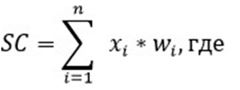 
      xi - субъективті өлшемшарт көрсеткіші,
      wi - субъективті өлшем көрсеткішінің үлес салмағы xi
      n – көрсеткіштер саны.
      Қағидалардың 15-тармағына сәйкес айқындалған субъективті өлшемшарттар бойынша тәуекел дәрежесі көрсеткішінің алынған мәні субъективті өлшемшарттар бойынша тәуекел дәрежесі көрсеткішінің есебіне енгізіледі.
      16. R көрсеткіші бойынша субъектілер (объектілер) бойынша есептелген мәндер 0-ден 100 балға дейінгі диапазонға қалыпқа келтіріледі. Деректерді қалыпқа келтіру әрбір іріктемелі жиынтық (іріктеме) бойынша мынадай формула әдісін пайдалана отырып жүзеге асырылады: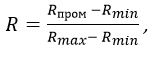 
      R – бақылау жеке субъектісінің (объектісінің) субъективті өлшемшарттар бойынша тәуекел дәрежесінің көрсеткіші (қорытынды),
      Rmax – бір іріктемелі жиынтыққа (іріктемеге) кіретін субъектілер (объектілер) бойынша субъективті өлшемшарттар бойынша тәуекел дәрежесінің шәкілі бойынша ең жоғарғы ықтимал мән (шәкілдің жоғарғы шекарасы),
      Rmin – бір іріктемелі жиынтыққа (іріктемеге) кіретін субъектілер (объектілер) бойынша субъективті өлшемшарттар бойынша тәуекел дәрежесінің шәкілі бойынша ең төменгі ықтимал мән (шәкілдің төменгі шекарасы),
      Rарал – осы Қағидалардың 24-тармағына сәйкес есептелген субъективті өлшемшарттар бойынша тәуекел дәрежесінің аралық көрсеткіші. Бару арқылы профилактикалық бақылау жүргізу кезінде бақылау субъектілеріне (объектілеріне) қойылатын талаптардың бұзылу дәрежесі Талаптарға сәйкестігіне тексеру жүргізу кезінде бақылау субъектілеріне (объектілеріне) қойылатын талаптардың бұзылу дәрежесі Субъективті өлшемшарттар бойынша тәуекел дәрежесін айқындауға арналған субъективті өлшемшарттар тізбесі
      қоршаған ортаны қорғау, табиғи ресурстарды молықтыру және пайдалану саласында меншігінде немесе өзге де заңды пайдалануында қоршаған ортаға теріс әсер ететін объект бар жеке немесе заңды тұлғаларға қатысты ________________________________________________________ Қазақстан Республикасы Кәсіпкерлік кодексінің саласында/аясында _______________________________
      138 -бабына сәйкес
      бақылау субъектілерінің (объектілерінің) қатысты біртекті тобының атауы Қоршаған ортаны қорғау, табиғи ресурстарды молықтыру және пайдалану саласында меншігінде немесе өзге де заңды пайдалануында қоршаған ортаға теріс әсер ететін объект бар жеке немесе заңды тұлғаларға қатысты тексеру парағы
      Бақылау субъектісіне (объектісіне) бара отырып, тексерулерді/профилактикалық бақылауды тағайындаған мемлекеттік орган ________________________________
      ____________________________________________________________________
      Бақылау субъектісіне (объектісіне) бара отырып, тексерулерді/профилактикалық 
      бақылауды тағайындау туралы акті_______________________________
      (№, күні)
      Бақылау субъектісінің (объектісінің) атауы ______________________________
      ____________________________________________________________________
      Бақылау субъектісінің (объектісінің) жеке сәйкестендіру нөмірі / бизнес-сәйкестендіру нөмірі 
      __________________________________________________
      Орналасқан жерінің мекенжайы ________________________________________ ____________________________________________________________________
      Лауазымды тұлға (лар) 
      _________ ______________ __________________________________________ 
      лауазымы       қолы             тегі, аты, әкесінің аты (бар болса) 
      ______________________ __________________________________________ 
      лауазымы       қолы             тегі, аты, әкесінің аты (бар болса) 
      Бақылау субъектісінің басшысы 
      __________ ______________ __________________________________________ 
      лауазымы       қолы             тегі, аты, әкесінің аты (бар болса) Қоршаған ортаны қорғау, табиғи ресурстарды молықтыру және пайдалану саласында меншігінде немесе өзге де заңды пайдалануында қоршаған ортаға теріс әсер ететін объект бар жеке немесе заңды тұлғаларға қатысты тексеру парағы
      Бақылау субъектісіне (объектісіне) тексеруді тағайындаған мемлекеттік орган 
      ____________________________________________________________________ 
      Бақылау субъектісіне (объектісіне) тексерулерді тағайындау туралы акті_______ 
      (№, күні) 
      Бақылау субъектісінің (объектісінің) атауы ______________________________ 
      ____________________________________________________________________ 
      Бақылау субъектісінің (объектісінің) жеке сәйкестендіру нөмірі / бизнес-сәйкестендіру 
      нөмірі __________________________________________________ 
      ____________________________________________________________________ 
      Орналасқан жерінің мекенжайы ________________________________________ 
      ____________________________________________________________________
      Лауазымды тұлға (лар) 
      _________ ______________ __________________________________________ 
      лауазымы       қолы             тегі, аты, әкесінің аты (бар болса) 
      _________ _____________ __________________________________________ 
      лауазымы       қолы             тегі, аты, әкесінің аты (бар болса) 
      Бақылау субъектісінің басшысы 
      __________ ______________ __________________________________________ 
      лауазымы       қолы             тегі, аты, әкесінің аты (бар болса) Қоршаған ортаны қорғау, табиғи ресурстарды молайту және пайдалану саласында меншігінде немесе өзге де заңды пайдалануында қоршаған ортаға теріс әсер ететін объект бар жеке немесе заңды тұлғаларға қатысты қауіпті қалдықтарды қайта өңдеу, залалсыздандыру, кәдеге жарату және (немесе) жою жөніндегі жұмыстарды орындау (қызметтер көрсету) бойынша тексеру парағы
      Бақылау субъектісіне (объектісіне) тексеруді тағайындаған мемлекеттік орган 
      ________________________________ 
      ____________________________________________________________________ 
      Бақылау субъектісіне (объектісіне) тексерулерді тағайындау туралы акті_______ 
      (№, дата) 
      Бақылау субъектісінің (объектісінің) атауы ______________________________ 
      ____________________________________________________________________ 
      Бақылау субъектісінің (объектісінің) жеке сәйкестендіру нөмірі / бизнес-сәйкестендіру 
      нөмірі __________________________________________________ 
      ____________________________________________________________________ 
      Орналасқан жерінің мекенжайы ________________________________________ 
      ____________________________________________________________________
      Лауазымды тұлға (лар) 
      _________ ______________ __________________________________________ 
      лауазымы       қолы             тегі, аты, әкесінің аты (бар болса) 
      _________ _____________ __________________________________________ 
      лауазымы       қолы             тегі, аты, әкесінің аты (бар болса) 
      Бақылау субъектісінің басшысы 
      __________ ______________ __________________________________________ 
      лауазымы       қолы             тегі, аты, әкесінің аты (бар болса)
					© 2012. Қазақстан Республикасы Әділет министрлігінің «Қазақстан Республикасының Заңнама және құқықтық ақпарат институты» ШЖҚ РМК
				
      Қазақстан Республикасы Ұлттық экономика министрі

А. Куантыров

      Қазақстан Республикасы Экология және табиғи ресурстар министрінің м.а

Г. Азидуллин
Қазақстан Республикасы
Ұлттық экономика министрі
2023 жылғы 13 маусымдағы
№ 111 мен
Қазақстан Республикасы
Экология және табиғи
ресурстар министрінің м.а.
2023 жылғы 14 маусымдағы
№ 191 бірлескен бұйрыққа
1-қосымшаҚазақстан Республикасы
Ұлттық экономика министрінің
міндетін атқарушының
2015 жылғы 30 желтоқсандағы
№ 835 және
Қазақстан Республикасы
Энергетика министрінің
2015 жылғы 15 желтоқсандағы
№ 721 бірлескен бұйрығына
1-қосымшаҚазақстан Республикасы
Ұлттық экономика министрі
2023 жылғы 13 маусымдағы
№ 111 мен
Қазақстан Республикасы
Экология және табиғи
ресурстар министрінің м.а.
2023 жылғы 14 маусымдағы
№ 191 Өлшемшарттарға
1-қосымшаҚоршаған ортаны қорғау,
табиғи ресурстарды молайту
және пайдалану саласындағы
бақылау субъектілерін 
(объектілерін)
іріктеу үшін тәуекел дәрежесін
бағалау және тәуекелдерді
басқару өлшемшарттарына
1-қосымша
№
Өлшемшарттар
Тәуекел дәрежесі
1.
Қоршаған ортаға теріс әсер ететін автомобильдер мен өзге де көлік құралдары үшін белгіленген жол берілетін шығарындылар нормативтерін сақтау
Елеулі 
2.
Шаруашылық және өзге де қызметтің экологиялық қауіпті түрлерінің тізбесіне енгізілген объектілерді пайдалану кезінде оператор жасасқан міндетті экологиялық сақтандыру шартының болуы
Өрескел
3.
Анықталған сәттен бастап екі сағат ішінде зиян келтірген адамның экологиялық залал келтірудің ықтимал фактісі, оның сипаты мен ауқымын алдын ала бағалауы туралы хабарлау
Болмашы 
4.
Нәтижесінде белгіленген экологиялық нормативтер және/немесе су сапасының экологиялық нормативтері бұзылады немесе бұзылуы мүмкін I және II санаттағы объектілерде авариялық жағдай туындаған сәттен бастап екі сағаттан аспайтын мерзімде хабарлау
Болмашы 
5.
Су объектілерінің, су объектілерінің су жинау алаңдарында, су объектілерінің мұзды және қар жамылғысының, мұздықтардың қоқыстануына жол бермеу 
Өрескел 
6.
Жерасты су объектілерінен, жер қойнауынан, сарқынды су жинақтағыштарынан, жергілікті жердің рельефінен және сарқынды суларды алуды және (немесе) ағызуды жүзеге асыратын немесе тұйық циклі бар су бұруда, табиғат пайдаланушылар су тұтыну мен су бұруда су көлемін есепке алу аспаптарын пайдалану және есепке алу журналын жүргізу
Елеулі 
7.
Тазартылу дәрежесіне қарамастан, сарқынды суларды орталықтандырылған ауызсумен жабдықтау көздерін, курорттарды санитариялық қорғау аймақтарында, шомылуға бөлінген жерлерде жер үсті су объектілеріне төгуге жол берілмейді
Өрескел
8.
Тау-кен металлургия кәсіпорындарының шахта және карьер суларының жинақтағыш тоғандарға және (немесе) буландырғыш тоғандарға, сондай-ақ сумен салқындату үшін пайдаланылатын сулардың тұйықталған (айналмалы) сумен жабдықтау жүйесінде орналасқан жинақтағыштарға төгілуін қоспағанда, алдын ала тазартпай сарқынды суларды төгуге тыйым салынады 
Өрескел
9.
I және (немесе) II санаттағы объектілердің операторлары су ресурстарын ұтымды пайдалану мақсатында суды қайтадан пайдалану, айналмалы сумен жабдықтау жөніндегі іс-шараларды әзірлеу және жүзеге асыру 
 Елеулі
10.
Табиғи биологиялық тазартуға арналған сарқынды суларды және (немесе) жасанды су объектілерінің жинақтауыштарын пайдалану тоқтатылғаннан кейін қоршаған ортаға әсерді болғызбауды және жерді рекультивациялауды жүзеге асыру 
Елеулі 
11.
Топырақтың ластануына, қоқыстануына, тозуына және құнарлылығының нашарлауына жәнеде оны сату немесе басқа тұлғаларға беру мақсатында топырақтың құнарлы қабатын алып тастауға жол бермеу, сондай-ақ құнарлы қабаттың қайтымсыз жоғалуын болдырмау үшін мұндай алып тастау қажет болған жағдайларды қоспағанда
Елеулі 
12.
Жер қойнауын пайдалану жөніндегі операцияларды жүргізу кезінде жер қойнауын пайдаланушылар, сондай-ақ жерді бүлдіруге байланысты құрылыс және басқа да жұмыстарды орындау кезінде өзге де тұлғалар бүлінген жерлерді рекультивациялауды жүргізу
Өрескел
13.
Теңізде, ішкі су айдындарында және Қазақстан Республикасының сақтандыру аймағында мұнайдың авариялық төгілуі туындаған кезде жиынтық экологиялық пайданы талдау негізінде жоюды жүргізу 
Өрескел
14.
Қоршаған ортаға түсуін болдырмайтын сусымалы материалдарды, химиялық реагенттерді және қауіпті жүктерді тасымалдауға арналған жабық контейнерлер мен арнайы ыдыстардың болуы және қолданылуы
Болмашы 
15.
Теңізде кемелерге май құю отынның және жанар-жағармай материалдарының төгілуін және ағып кетуін болғызбайтын жүйелердің көмегімен жүргізілуге тиіс
Елеулі 
16.
Кемелер кеме палубаларының мұнай өнімдерімен ластануына, ластанған сарқынды сулардың су айдындарына төгілуіне жол бермейтін жабдықпен жарақтандыру 
Елеулі 
17.
Каспий теңізінің солтүстік бөлігіндегі мемлекеттік қорық аймағында жер қойнауын пайдалану жөніндегі операцияларды жүргізетін жер қойнауын пайдаланушының бүкіл келісімшарттық аумақ бойынша қоршаған ортаның (Климаттық маусымдар бойынша) жыл сайынғы өндірістік мониторингін жүргізуі
Елеулі
18.
Авариялық жағдайлар туындаған жағдайда қоршаған ортаның авариялық ластануының салдарына мониторинг жүргізу
Өрескел
19.
Жер қойнауын пайдаланушы сынау аяқталғаннан кейін ұңғымаларды консервациялау жағдайында ұңғыманы консервациялау бойынша жұмыстарды жүргізу, Бұрғылау негізінің сақталуын және ұңғыманы сенімді герметизациялауды жұмыстар қайта басталған сәтке дейін қамтамасыз ету
Елеулі
20.
Авариялық жағдайдың туындау қаупін қоспағанда, ұңғымаларды пайдалану кезінде алауларда флюидтерді жағуға жол бермеу
Өрескел
21.
Кемелерден мұнайды, ластаушы заттарды және олардың құрамындағы сарқынды суларды, тазартылмаған балласты суларды, тамақ қалдықтарын, тұрмыстық қоқыстарды және пластмассалардың барлық түрлерін су объектілеріне тастауға жол бермеу
Елеулі
22.
Көмірсутектер саласындағы уәкілетті орган технологиялық жабдықтың технологиялық істен шығуы, істен шығуы немесе жұмысынан ауытқуы кезінде технологиялық еріксіз жағу ретінде мойындамаған алауда шикі газды жағу
Өрескел
23.
Жер қойнауын пайдаланушылар келісімшарттық аумақ шегінде бұрын бұрғыланған ұңғымаларды анықтаған кезде олардың балансқа қабылдануын қамтамасыз ету және олар бойынша мониторинг жүргізу
Елеулі
24.
Қалдықтарды жинақтауға және (немесе) көмуге арналған арнайы белгіленген орындардан тыс жинауға жол бермеу
Өрескел
25.
Қалдықтарды жинау жөніндегі операцияларды жүзеге асыратын адамдардың қалдықтарын бөлек жинауды қамтамасыз ету
Елеулі
26.
Қалдықтарды басқарудың барлық одан әрі кезеңдерінде бөлек жинауға ұшыраған қалдықтарды араластыруға жол бермеу
Өрескел
27.
Заңды тұлғалар мен дара кәсіпкерлердің қызметі атмосфералық ауаны ластау көздері болып табылатын мамандандырылған сақтау, залалсыздандыру, қайта өңдеу, кәдеге жарату немесе жою орындарына қалдықтарды уақтылы әкетуді қамтамасыз ету
Елеулі 
28.
Қауіпті қалдықтар паспортының болуы
Елеулі
29.
Егер техникалық, экономикалық және экологиялық тұрғыдан негізделген болса, пайда болған қалдықтарды олардың пайда болу көзіне мүмкіндігінше жақын қалпына келтіруді немесе жоюды қамтамасыз ету
Елеулі
30.
Қауіпті қалдықтарды жинау, тасымалдау, қалпына келтіру және (немесе) жою жөніндегі кәсіпкерлік қызметті жүзеге асыратын кәсіпкерлік субъектісінің қауіпті қалдықтарды басқару кезінде туындауы мүмкін төтенше және авариялық жағдайлар кезіндегі іс-қимыл жоспарын әзірлеуі
Елеулі
31.
Қауіпті қалдықтарды көму орнында қалдықтың түрін, оның қауіптілік дәрежесін және көму күнін көрсете отырып, айқын көрінетін тану белгілерінің болуы
Болмашы
32.
Тұрмыстық қатты қалдықтарды алдын ала сұрыптамай көмуге жол бермеу
Өрескел
33.
I санаттағы объектілер операторында объектілерді пайдалану салдарын жою жөніндегі, оның ішінде болашақта туындайтын талаптарға қатысты өз міндеттемелерінің орындалуын қаржылық қамтамасыз етудің болуы
Өрескел
34.
Полигон иесінің учаскеде қабылданған қалдықтардың әрбір партиясын алғаны туралы жазбаша растамасының болуы және осы құжаттаманы бес жыл бойы сақтауы
Елеулі
35.
Әрбір полигонда атмосфералық шығарындыларды (қоқыс газын), депозитке салынған қалдықтарда пайда болатын фильтрат пен сарқынды суларды олардың қоршаған ортаға теріс әсерін болдырмау үшін мониторингтеудің жабдықталған жүйесінің болуы
Елеулі
36.
Полигон жабылғаннан кейін жерді рекультивациялау, қоршаған ортаға әсер ету мониторингін жүргізу және ластануды бақылау үшін тарату қорын құру
Өрескел
37.
Полигон операторының 1-сыныпты полигондар үшін отыз жыл, 2-сыныпты полигондар үшін жиырма жыл, полигон (полигон бөлігі)жабылғаннан кейін 3-сыныпты полигондар үшін бес жыл ішінде қоқыс газы мен фильтрат шығарындыларына мониторинг жүргізуі
Елеулі
38.
Полигон операторының биологиялық ыдырайтын қалдықтарды көму көлемін қысқарту және Полигон операторының қоқыс газын жинау және кәдеге жарату жүйелерін орнату арқылы полигондағы метан шығарындыларын азайту
Елеулі
39.
Қауіпті қалдықтарды қалпына келтіру немесе жою жөніндегі операцияларды жүзеге асыратын адамдардың, қауіпті қалдықтарды түзушілердің, қауіпті қалдықтарды жинау, тасымалдау және (немесе) залалсыздандыру жөніндегі қызметті жүзеге асыратын кәсіпкерлік субъектілерінің қалдықтардың санын, түрін, шығу тегін, межелі пункттерін, жинау жиілігін, тасымалдау әдісін және айналым әдісін хронологиялық есепке алуды жүзеге асыру
Елеулі
40.
Қауіпті емес қалдықтар полигондарында қауіпті қалдықтарды көмуге жол бермеу
Өрескел
41.
Экологиялық залал келтіру фактісі анықталғаннан кейін бір жұмыс күнінен кешіктірмей экологиялық залал келтірген адамның экологиялық залалды немесе халықтың өміріне және (немесе) денсаулығына және қоршаған ортаға зиянды әсерді болдырмау мақсатында факторларды жою (жолын кесу), сондай-ақ экологиялық залалды бақылау, оқшаулау және қысқарту
Елеулі
42.
Тұтынушылық қасиеттері жоғалғаннан кейін пайда болатын қалдықтарды өндірушілердің (импорттаушылардың), жинаудың, тасымалдаудың, қайта өңдеудің, залалсыздандырудың, пайдаланудың және (немесе) кәдеге жаратудың кеңейтілген міндеттемелері қолданылатын өнімдерді (тауарларды) Қазақстан Республикасының аумағында өндіруді және (немесе) Қазақстан Республикасының аумағына әкелуді жүзеге асыратын жеке және заңды тұлғалардың қамтамасыз етуі өндірушілердің (импорттаушылардың) кеңейтілген міндеттемелері қолданылатын өнімдердің (тауарлардың) және олардың (олардың) қаптамаларының
Елеулі
43.
Өндірушілердің (импорттаушылардың) кеңейтілген міндеттемелері операторының өндірушілердің (импорттаушылардың) төлемақысын мақсатты пайдаланғаны, өзіне жүктелген міндеттер мен функцияларды орындамағаны немесе тиісінше орындамағаны, өндірушілердің (импорттаушылардың) кеңейтілген міндеттемелерін іске асыру жөніндегі мүмкіндіктерді пайдаланбағаны және (немесе)тиісінше пайдаланбағаны үшін талаптарды сақтауы
Өрескел
44.
Бағдарламаны әзірлеу және табиғи орта компоненттерін ремедиациялауды жүргізу
Өрескел
45.
Құрылыс қалдықтарын қалпына келтіру жағдайларын қоспағанда, құрылыс қалдықтарын қалдықтардың басқа түрлерімен араластыруға жол бермеу
Өрескел
46.
Тау-кен өндіру өнеркәсібінің қалдықтарын арнайы белгіленген орындардан тыс қоймалауға жол бермеу
Өрескел
47.
Құрылыс қалдықтарының арнайы белгіленген орындардан тыс жиналуына жол бермеу
Өрескел
48.
Құрамында тұрақты органикалық ластағыштар бар қалдықтарды сақтау пункттерінде тұрақты органикалық ластағыштардың қоршаған ортаға және халықтың денсаулығына әсерін болдырмауды қамтамасыз ететін қорғау құралдарының болуы
Елеулі
49.
Құрамында тұрақты органикалық ластағыштар бар пестицидтерді өндіруге және пайдалануға жол бермеу
Өрескел
50.
Квоталау субъектісі квоталайтын қондырғыны көміртегі квоталарын алмай пайдалануға жол бермеу
Өрескел
51.
Квоталанатын қондырғы операторының көміртегі бірліктерінің мемлекеттік тізіліміндегі тиісті шотындағы көміртегі бірліктерінің санынан асатын көлемде квоталанатын қондырғының парниктік газдар шығарындыларын жүзеге асыруына жол бермеу
Өрескел
52.
Квоталау субъектісінің парниктік газдар шығарындыларының мониторингі жоспарын ұлттық көміртегі квоталары жоспарының қолданылу кезеңіне квоталанатын қондырғыны әзірлеуі және орындауы
Елеулі
53.
Тәуелсіз аккредиттелген ұйымдардың, валидация және верификация жөніндегі аккредиттелген органдардың валидация және верификация туралы дәйекті деректерді ұсынуы
Елеулі
54.
Қалдықтардың мемлекеттік кадастрын жүргізу үшін деректер беру
Елеулі
55.
Ластауыштардың шығарындылары мен тасымалы тіркеліміне есеп беру
Елеулі
56.
Квоталау субъектісінің өткен жылғы валидация және верификация жөніндегі аккредиттелген органға верификациялау үшін парниктік газдар шығарындыларын түгендеу туралы есепті ұсынуы
Елеулі 
57.
Қауіпті қалдықтарды түгендеу бойынша есептерді ұсыну
Өрескел
58.
Квоталау субъектісінің ағымдағы жылдың бірінші сәуіріне дейін мемлекеттік көміртегі кадастрына өткен жылғы парниктік газдар шығарындыларын түгендеу туралы есепті ұсынуы
Елеулі
59.
Бақылау субъектісінің қоршаған ортаны қорғау саласындағы уәкілетті органға бақылау субъектісіне (объектісіне) бармай профилактикалық бақылау нәтижелері бойынша анықталған бұзушылықтарды жою жөніндегі іс-шаралар жоспарын ұсынуы
Өрескел
№
п/п
Өлшемшарттар
Бұзушылық дәрежесі
1.
Өндірістік экологиялық бақылау бағдарламасының болуы
Өрескел
2.
Өндірістік экологиялық бақылау бағдарламасына сәйкес өндірістік экологиялық бақылауды орындау
Өрескел
3.
Аккредиттелген өндірістік немесе тәуелсіз зертханалардың өндірістік экологиялық мониторингін жүзеге асыру
Елеулі
4.
Объект операторының ішкі тексеру жүргізуі және өндірістік экологиялық бақылау нәтижелерін экологиялық рұқсат ету шарттарымен салыстыру
Елеулі
5.
Объект операторының өндірістік экологиялық бақылауды жүзеге асыру барысында анықталған экологиялық заңнама талаптарын бұзу фактілері туралы үш жұмыс күні ішінде қоршаған ортаны қорғау саласындағы уәкілетті органға хабарлауы
Болмашы
6.
Өндірістік экологиялық бақылауды ұйымдастыруға, жүргізуге және бақылаушы органдармен өзара іс-қимыл жасауға жауапты қызметкерге арнайы бөлімшенің не бұйрықтың болуы
Болмашы
7.
I және II санаттағы объектілерге экологиялық рұқсаттың болуы
Өрескел
8.
Экологиялық рұқсат алған оператордың, сондай-ақ объект операторы оны салу, реконструкциялау немесе пайдалану кезінде I немесе II санаттағы тиісті объектінің аумағында жекелеген жұмыстарды орындау және (немесе) жекелеген қызметтер көрсету үшін тартқан жеке және заңды тұлғалардың экологиялық рұқсат беру шарттарын орындауы
Өрескел
9.
Қолайсыз метеорологиялық жағдайлардан туындаған қалалық және өзге де елді мекендердегі атмосфералық ауаның қысқа мерзімді ластануы кезеңдерінде стационарлық көздердің шығарындыларын оларды пайдалану ішінара немесе толық тоқтатылғанға дейін төмендету
Өрескел
10.
I санаттағы объектілерде қоршаған ортаға эмиссиялар мониторингінің автоматтандырылған жүйесінің болуы
Өрескел
11.
Қоршаған ортаны қорғау жөніндегі іс-шаралар жоспарының болуы және орындалуы
Өрескел
12.
Экологиялық тиімділікті арттыру бағдарламасының болуы және орындалуы
Өрескел
13.
Қоршаған ортаға әсерді бағалауды жүргізу
Өрескел
14.
Экологиялық сараптама қорытындысының талаптарының болуы және орындалуы
Өрескел
15.
I және II санаттағы объектілерді орналастыру, пайдалануға беру және пайдалану кезінде қоршаған орта сапасының нормативтерін және атмосфералық ауаға ластаушы заттардың шығарылуын бақылау құралдарын сақтауды қамтамасыз ететін газдарды тазарту қондырғыларының болуы
Өрескел
16.
III санаттағы объектілер үшін қоршаған ортаға әсер ету туралы декларацияны ұсыну
Өрескел
17.
Су объектілерінің су жинау алаңында улы химикаттарды, тыңайтқыштарды қолдануға, су объектілеріне қалдықтардың түсуіне және көмілуіне жол бермеу, жол берілетін төгінділер нормативтерінде белгіленген көрсеткіштерге дейін тазартылмаған сарқынды суларды су объектілеріне бұру, су объектілерінде радиоактивті және улы заттардың бөлінуімен сүйемелденетін ядролық және өзге де технологиялар түрлері пайдаланылатын жарылыс жұмыстарын жүргізу
Өрескел
18.
Жаңа және реконструкцияланатын ғимараттарды, құрылыстарды (қонысқа қарсы, көшкінге қарсы және су тасқынына қарсы кешендерді қоспағанда) жобалау, салу және пайдалануға беру кезінде су объектілері мен олардың су қорғау аймақтары мен белдеулерінің ластануы мен бітелуіне жол бермейтін құрылыстармен және құрылғылармен қамтамасыз ету
Өрескел
19.
Тазартылмаған сарқынды суларды су объектісіне немесе жергілікті жердің рельефіне жол берілетін ағызу нормативтеріне дейін ағызуға жол бермеу
Өрескел
20.
Қалдықтарды басқару бағдарламасының болуы және оның талаптарын I, II санаттағы объектілердің және қалдықтарды кәдеге жаратуды және қайта өңдеуді жүзеге асыратын немесе олардың көлемі мен қауіпті қасиеттерін азайтудың өзге де тәсілдерін жүзеге асыратын, сондай-ақ объектінің санатына қарай өндіріс және тұтыну қалдықтарын орналастыруға байланысты қызметті жүзеге асыратын адамдардың орындауы
Елеулі
21.
Қалдықтарды жинақтау мерзімдерін және белгіленген лимиттерді (I және II санаттағы объектілер үшін) немесе қоршаған ортаға әсер ету туралы декларацияда көрсетілген қалдықтарды жинақтау көлемдерін (III санаттағы объектілер үшін)сақтау
Өрескел
22.
Қалдықтарды уақытша сақтау мерзімдерін сақтау
Өрескел
23.
Озонды бұзатын заттарды пайдалана отырып жұмыстарды жүргізуге, озонды бұзатын заттары бар Жабдықты жөндеуге, монтаждауға, қызмет көрсетуге, озонды бұзатын заттарды тасымалдауға, сақтауға, рекуперациялауға, қалпына келтіруге, кәдеге жаратуға рұқсаттардың болуы
Өрескел
24.
Қауіпті қалдықтарды қайта өңдеу, залалсыздандыру, кәдеге жарату және (немесе) жою жөніндегі жұмыстарды орындау (қызметтер көрсету) үшін лицензияның болуы
Өрескел
25.
Қалдықтарды жинау, сұрыптау және (немесе) тасымалдау, қауіпті емес қалдықтарды қалпына келтіру және (немесе) жою жөніндегі қызметтің басталғаны немесе тоқтатылғаны туралы хабарламаның болуы
Өрескел
26.
Өндірістік экологиялық бақылау нәтижелері бойынша есеп беру
Өрескел
27.
Қоршаған ортаны қорғау жөніндегі іс-шаралар жоспарының орындалуы туралы жыл сайынғы есепті ұсыну
Өрескел
28.
Қалдықтарды басқару бойынша есептерді ұсыну
Елеулі
29.
Қауіпті қалдықтарды қабылдауға, қалпына келтіруге және/немесе жоюға арналған өндірістік объектінің (ғимараттың, құрылыстың, құрылыстың, үй-жайдың және/немесе қауіпті қалдықтар полигонының) меншік иесінің меншігінде немесе жалға алуында (әкімшілік – аумақтық бірлікте-қауіпті қалдықтарды қабылдау және басқару жөніндегі операциялар жүргізілетін облыста, республикалық маңызы бар қалада немесе Астанада) болуы
Елеулі
30.
Қалдықтарды қалпына келтіру және/немесе жою операциялары үшін өндірістік кешеннің (қондырғының, жабдықтың және/немесе көліктің) меншік иесінің меншігінде болуы
Елеулі
31.
Қоршаған ортаны эмиссиялауға рұқсаттың болуы және мемлекеттік экологиялық сараптаманың қорытындысы немесе кешенді экологиялық рұқсат
Өрескел
32.
Міндетті экологиялық сақтандыру бойынша сақтандыру полисінің болуы
Өрескел
33.
Қауіпті қалдықтарды басқаратын кәсіпорынның көлігінде GPS құрылғысының (трекердің) болуы
ЕлеуліҚазақстан Республикасы
Ұлттық экономика министрі
2023 жылғы 13 маусымдағы
№ 111 мен
Қазақстан Республикасы
Экология және табиғи
ресурстар министрінің м.а.
2023 жылғы 14 маусымдағы
№ 191 Өлшемшарттарға
2-қосымшаҚоршаған ортаны қорғау, табиғи
ресурстарды молайту және
пайдалану саласындағы бақылау
субъектілерін (объектілерін)
іріктеу үшін тәуекел дәрежесін
бағалау және тәуекелдерді
басқару өлшемшарттарына
2-қосымша
 Р/с №
Субъективті өлшемшарттар көрсеткіші
Субъективті өлшемшарт көрсеткіші бойынша ақпарат көзі
Субъективті өлшемшарт көрсеткіші бойынша ақпарат көзі
Субъективті өлшемшарт көрсеткіші бойынша ақпарат көзі
Маңыздылығы бойынша үлес салмағы, балл (барлығы 100 баллға дейін болуы тиіс), wi
Шарттар / мәндер, xi
Шарттар / мәндер, xi
 Р/с №
Субъективті өлшемшарттар көрсеткіші
Субъективті өлшемшарт көрсеткіші бойынша ақпарат көзі
Субъективті өлшемшарт көрсеткіші бойынша ақпарат көзі
Субъективті өлшемшарт көрсеткіші бойынша ақпарат көзі
Маңыздылығы бойынша үлес салмағы, балл (барлығы 100 баллға дейін болуы тиіс), wi
1-шарты / мәні
2-шарты / мәні
1
2
3
3
3
4
5
5
Бару арқылы профилактикалық бақылау үшін
Бару арқылы профилактикалық бақылау үшін
Бару арқылы профилактикалық бақылау үшін
Бару арқылы профилактикалық бақылау үшін
Бару арқылы профилактикалық бақылау үшін
Бару арқылы профилактикалық бақылау үшін
Бару арқылы профилактикалық бақылау үшін
Бару арқылы профилактикалық бақылау үшін
1
Бекітілген нысанға, верификацияның болуына, парниктік газдар шығарындыларын есептеудің дұрыстығына және парниктік газдар шығарындыларын түгендеу туралы верификацияланған есептің парниктік газдар шығарындыларын есептеу үшін пайдаланылған коэффициенттерді қолдануға сәйкес келмеуі
бақылау субъектісі ұсынатын есептілік пен мәліметтер мониторингінің нәтижелері
бақылау субъектісі ұсынатын есептілік пен мәліметтер мониторингінің нәтижелері
бақылау субъектісі ұсынатын есептілік пен мәліметтер мониторингінің нәтижелері
50
жоқ 
иә
1
Бекітілген нысанға, верификацияның болуына, парниктік газдар шығарындыларын есептеудің дұрыстығына және парниктік газдар шығарындыларын түгендеу туралы верификацияланған есептің парниктік газдар шығарындыларын есептеу үшін пайдаланылған коэффициенттерді қолдануға сәйкес келмеуі
бақылау субъектісі ұсынатын есептілік пен мәліметтер мониторингінің нәтижелері
бақылау субъектісі ұсынатын есептілік пен мәліметтер мониторингінің нәтижелері
бақылау субъектісі ұсынатын есептілік пен мәліметтер мониторингінің нәтижелері
50
0 %
100%
2
Қауіпті қалдықтарды түгендеу бойынша есептерді ұсынбау
бақылау субъектісі ұсынатын есептілік пен мәліметтер мониторингінің нәтижелері
бақылау субъектісі ұсынатын есептілік пен мәліметтер мониторингінің нәтижелері
бақылау субъектісі ұсынатын есептілік пен мәліметтер мониторингінің нәтижелері
50
жоқ 
иә
2
Қауіпті қалдықтарды түгендеу бойынша есептерді ұсынбау
бақылау субъектісі ұсынатын есептілік пен мәліметтер мониторингінің нәтижелері
бақылау субъектісі ұсынатын есептілік пен мәліметтер мониторингінің нәтижелері
бақылау субъектісі ұсынатын есептілік пен мәліметтер мониторингінің нәтижелері
50
0 %
100%
3
Бақылау субъектісіне (объектісіне) бармай профилактикалық бақылау нәтижелері бойынша анықталған бұзушылықтарды белгіленген мерзімде жоймау
бақылау субъектісіне (объектісіне) бармай профилактикалық бақылау нәтижелері (бақылау субъектісіне (объектісіне) бармай профилактикалық бақылау қорытындылары бойынша берілген қорытынды құжаттар)
бақылау субъектісіне (объектісіне) бармай профилактикалық бақылау нәтижелері (бақылау субъектісіне (объектісіне) бармай профилактикалық бақылау қорытындылары бойынша берілген қорытынды құжаттар)
бақылау субъектісіне (объектісіне) бармай профилактикалық бақылау нәтижелері (бақылау субъектісіне (объектісіне) бармай профилактикалық бақылау қорытындылары бойынша берілген қорытынды құжаттар)
100
жоқ 
иә
3
Бақылау субъектісіне (объектісіне) бармай профилактикалық бақылау нәтижелері бойынша анықталған бұзушылықтарды белгіленген мерзімде жоймау
бақылау субъектісіне (объектісіне) бармай профилактикалық бақылау нәтижелері (бақылау субъектісіне (объектісіне) бармай профилактикалық бақылау қорытындылары бойынша берілген қорытынды құжаттар)
бақылау субъектісіне (объектісіне) бармай профилактикалық бақылау нәтижелері (бақылау субъектісіне (объектісіне) бармай профилактикалық бақылау қорытындылары бойынша берілген қорытынды құжаттар)
бақылау субъектісіне (объектісіне) бармай профилактикалық бақылау нәтижелері (бақылау субъектісіне (объектісіне) бармай профилактикалық бақылау қорытындылары бойынша берілген қорытынды құжаттар)
100
0 %
100%
Рұқсат құжаттар бойынша талаптарға сәйкестігін тексеру үшін
Рұқсат құжаттар бойынша талаптарға сәйкестігін тексеру үшін
Рұқсат құжаттар бойынша талаптарға сәйкестігін тексеру үшін
Рұқсат құжаттар бойынша талаптарға сәйкестігін тексеру үшін
Рұқсат құжаттар бойынша талаптарға сәйкестігін тексеру үшін
Рұқсат құжаттар бойынша талаптарға сәйкестігін тексеру үшін
Рұқсат құжаттар бойынша талаптарға сәйкестігін тексеру үшін
Рұқсат құжаттар бойынша талаптарға сәйкестігін тексеру үшін
1
Экологиялық рұқсаттың немесе III санаттағы объектілер үшін қоршаған ортаға әсер ету туралы декларацияның болуы
мемлекеттік органдар мен ұйымдар ұсынатын мәліметтерді талдау нәтижелері
мемлекеттік органдар мен ұйымдар ұсынатын мәліметтерді талдау нәтижелері
мемлекеттік органдар мен ұйымдар ұсынатын мәліметтерді талдау нәтижелері
100
иә
жоқ
1
Экологиялық рұқсаттың немесе III санаттағы объектілер үшін қоршаған ортаға әсер ету туралы декларацияның болуы
мемлекеттік органдар мен ұйымдар ұсынатын мәліметтерді талдау нәтижелері
мемлекеттік органдар мен ұйымдар ұсынатын мәліметтерді талдау нәтижелері
мемлекеттік органдар мен ұйымдар ұсынатын мәліметтерді талдау нәтижелері
100
0 %
100%
Қалдықтарды жинау, сұрыптау және (немесе) тасымалдау, қауіпті емес қалдықтарды қалпына келтіру және (немесе) жою жөніндегі қызметтің талаптарға сәйкестігін тексеру үшін
Қалдықтарды жинау, сұрыптау және (немесе) тасымалдау, қауіпті емес қалдықтарды қалпына келтіру және (немесе) жою жөніндегі қызметтің талаптарға сәйкестігін тексеру үшін
Қалдықтарды жинау, сұрыптау және (немесе) тасымалдау, қауіпті емес қалдықтарды қалпына келтіру және (немесе) жою жөніндегі қызметтің талаптарға сәйкестігін тексеру үшін
Қалдықтарды жинау, сұрыптау және (немесе) тасымалдау, қауіпті емес қалдықтарды қалпына келтіру және (немесе) жою жөніндегі қызметтің талаптарға сәйкестігін тексеру үшін
Қалдықтарды жинау, сұрыптау және (немесе) тасымалдау, қауіпті емес қалдықтарды қалпына келтіру және (немесе) жою жөніндегі қызметтің талаптарға сәйкестігін тексеру үшін
Қалдықтарды жинау, сұрыптау және (немесе) тасымалдау, қауіпті емес қалдықтарды қалпына келтіру және (немесе) жою жөніндегі қызметтің талаптарға сәйкестігін тексеру үшін
Қалдықтарды жинау, сұрыптау және (немесе) тасымалдау, қауіпті емес қалдықтарды қалпына келтіру және (немесе) жою жөніндегі қызметтің талаптарға сәйкестігін тексеру үшін
Қалдықтарды жинау, сұрыптау және (немесе) тасымалдау, қауіпті емес қалдықтарды қалпына келтіру және (немесе) жою жөніндегі қызметтің талаптарға сәйкестігін тексеру үшін
1
Қалдықтарды жинау, сұрыптау және (немесе) тасымалдау, қауіпті емес қалдықтарды қалпына келтіру және (немесе) жою жөніндегі қызметтің басталғаны немесе тоқтатылғаны туралы хабарламаның болмауы
Қалдықтарды жинау, сұрыптау және (немесе) тасымалдау, қауіпті емес қалдықтарды қалпына келтіру және (немесе) жою жөніндегі қызметтің басталғаны немесе тоқтатылғаны туралы хабарламаның болмауы
мемлекеттік органдар мен ұйымдар ұсынатын мәліметтерді талдау нәтижелері
мемлекеттік органдар мен ұйымдар ұсынатын мәліметтерді талдау нәтижелері
100
иә
жоқ
1
Қалдықтарды жинау, сұрыптау және (немесе) тасымалдау, қауіпті емес қалдықтарды қалпына келтіру және (немесе) жою жөніндегі қызметтің басталғаны немесе тоқтатылғаны туралы хабарламаның болмауы
Қалдықтарды жинау, сұрыптау және (немесе) тасымалдау, қауіпті емес қалдықтарды қалпына келтіру және (немесе) жою жөніндегі қызметтің басталғаны немесе тоқтатылғаны туралы хабарламаның болмауы
мемлекеттік органдар мен ұйымдар ұсынатын мәліметтерді талдау нәтижелері
мемлекеттік органдар мен ұйымдар ұсынатын мәліметтерді талдау нәтижелері
100
0 %
100%
Қауіпті қалдықтарды қайта өңдеу, залалсыздандыру, кәдеге жарату және (немесе) жою жөніндегі жұмыстарды орындау (қызметтер көрсету) бойынша талаптарға сәйкестігін тексеру үшін
Қауіпті қалдықтарды қайта өңдеу, залалсыздандыру, кәдеге жарату және (немесе) жою жөніндегі жұмыстарды орындау (қызметтер көрсету) бойынша талаптарға сәйкестігін тексеру үшін
Қауіпті қалдықтарды қайта өңдеу, залалсыздандыру, кәдеге жарату және (немесе) жою жөніндегі жұмыстарды орындау (қызметтер көрсету) бойынша талаптарға сәйкестігін тексеру үшін
Қауіпті қалдықтарды қайта өңдеу, залалсыздандыру, кәдеге жарату және (немесе) жою жөніндегі жұмыстарды орындау (қызметтер көрсету) бойынша талаптарға сәйкестігін тексеру үшін
Қауіпті қалдықтарды қайта өңдеу, залалсыздандыру, кәдеге жарату және (немесе) жою жөніндегі жұмыстарды орындау (қызметтер көрсету) бойынша талаптарға сәйкестігін тексеру үшін
Қауіпті қалдықтарды қайта өңдеу, залалсыздандыру, кәдеге жарату және (немесе) жою жөніндегі жұмыстарды орындау (қызметтер көрсету) бойынша талаптарға сәйкестігін тексеру үшін
Қауіпті қалдықтарды қайта өңдеу, залалсыздандыру, кәдеге жарату және (немесе) жою жөніндегі жұмыстарды орындау (қызметтер көрсету) бойынша талаптарға сәйкестігін тексеру үшін
Қауіпті қалдықтарды қайта өңдеу, залалсыздандыру, кәдеге жарату және (немесе) жою жөніндегі жұмыстарды орындау (қызметтер көрсету) бойынша талаптарға сәйкестігін тексеру үшін
1
Қауіпті қалдықтарды қайта өңдеу, залалсыздандыру, кәдеге жарату және (немесе) жою жөніндегі жұмыстарды орындау (қызметтер көрсету) үшін лицензияның болуы
мемлекеттік органдар мен ұйымдар ұсынатын мәліметтерді талдау нәтижелері
мемлекеттік органдар мен ұйымдар ұсынатын мәліметтерді талдау нәтижелері
100
100
иә
жоқ
1
Қауіпті қалдықтарды қайта өңдеу, залалсыздандыру, кәдеге жарату және (немесе) жою жөніндегі жұмыстарды орындау (қызметтер көрсету) үшін лицензияның болуы
мемлекеттік органдар мен ұйымдар ұсынатын мәліметтерді талдау нәтижелері
мемлекеттік органдар мен ұйымдар ұсынатын мәліметтерді талдау нәтижелері
100
100
0 %
100%Қазақстан Республикасы
Ұлттық экономика министрі
2023 жылғы 13 маусымдағы
№ 111 мен
Қазақстан Республикасы
Экология және табиғи
ресурстар министрінің м.а.
2023 жылғы 14 маусымдағы
№ 191 бірлескен бұйрыққа
2-қосымшаҚазақстан Республикасы
Ұлттық экономика министрінің
міндетін атқарушының
2015 жылғы 30 желтоқсандағы
№835 және
Қазақстан Республикасы
Энергетика министрінің
2015 жылғы 15 желтоқсандағы
№721 бірлескен бұйрығына
2-қосымша
№
Талаптар тізімі
Талаптарға сәйкес
Талаптарға сәйкес емес
1.
2.
3.
4.
1.
Қоршаған ортаға теріс әсер ететін автомобильдер мен өзге де көлік құралдары үшін белгіленген жол берілетін шығарындылар нормативтерін сақтау
2.
Шаруашылық және өзге де қызметтің экологиялық қауіпті түрлерінің тізбесіне енгізілген объектілерді пайдалану кезінде оператор жасасқан міндетті экологиялық сақтандыру шартының болуы
3.
Анықталған сәттен бастап екі сағат ішінде зиян келтірген адамның экологиялық залал келтірудің ықтимал фактісі, оның сипаты мен ауқымын алдын ала бағалауы туралы хабарлау
4.
Нәтижесінде белгіленген экологиялық нормативтер және/немесе су сапасының экологиялық нормативтері бұзылады немесе бұзылуы мүмкін I және II санаттағы объектілерде авариялық жағдай туындаған сәттен бастап екі сағаттан аспайтын мерзімде хабарлау
5.
Су объектілерінің, су объектілерінің су жинау алаңдарында, су объектілерінің мұзды және қар жамылғысының, мұздықтардың қоқыстануына жол бермеу 
6.
Жерасты су объектілерінен, жер қойнауынан, сарқынды су жинақтағыштарынан, жергілікті жердің рельефінен және сарқынды суларды алуды және (немесе) ағызуды жүзеге асыратын немесе тұйық циклі бар су бұруда, табиғат пайдаланушылар су тұтыну мен су бұруда су көлемін есепке алу аспаптарын пайдалану және есепке алу журналын жүргізу
7.
Тазартылу дәрежесіне қарамастан, сарқынды суларды орталықтандырылған ауызсумен жабдықтау көздерін, курорттарды санитариялық қорғау аймақтарында, шомылуға бөлінген жерлерде жер үсті су объектілеріне төгуге жол берілмейді
8.
Тау-кен металлургия кәсіпорындарының шахта және карьер суларының жинақтағыш тоғандарға және (немесе) буландырғыш тоғандарға, сондай-ақ сумен салқындату үшін пайдаланылатын сулардың тұйықталған (айналмалы) сумен жабдықтау жүйесінде орналасқан жинақтағыштарға төгілуін қоспағанда, алдын ала тазартпай сарқынды суларды төгуге тыйым салынады 
9.
I және (немесе) II санаттағы объектілердің операторлары су ресурстарын ұтымды пайдалану мақсатында суды қайтадан пайдалану, айналмалы сумен жабдықтау жөніндегі іс-шараларды әзірлеу және жүзеге асыру 
10.
Табиғи биологиялық тазартуға арналған сарқынды суларды және (немесе) жасанды су объектілерінің жинақтауыштарын пайдалану тоқтатылғаннан кейін қоршаған ортаға әсерді болғызбауды және жерді рекультивациялауды жүзеге асыру 
11.
Топырақтың ластануына, қоқыстануына, тозуына және құнарлылығының нашарлауына жәнеде оны сату немесе басқа тұлғаларға беру мақсатында топырақтың құнарлы қабатын алып тастауға жол бермеу, сондай-ақ құнарлы қабаттың қайтымсыз жоғалуын болдырмау үшін мұндай алып тастау қажет болған жағдайларды қоспағанда
12.
Жер қойнауын пайдалану жөніндегі операцияларды жүргізу кезінде жер қойнауын пайдаланушылар, сондай-ақ жерді бүлдіруге байланысты құрылыс және басқа да жұмыстарды орындау кезінде өзге де тұлғалар бүлінген жерлерді рекультивациялауды жүргізу
13.
Теңізде, ішкі су айдындарында және Қазақстан Республикасының сақтандыру аймағында мұнайдың авариялық төгілуі туындаған кезде жиынтық экологиялық пайданы талдау негізінде жоюды жүргізу 
14.
Қоршаған ортаға түсуін болдырмайтын сусымалы материалдарды, химиялық реагенттерді және қауіпті жүктерді тасымалдауға арналған жабық контейнерлер мен арнайы ыдыстардың болуы және қолданылуы
15.
Теңізде кемелерге май құю отынның және жанар-жағармай материалдарының төгілуін және ағып кетуін болғызбайтын жүйелердің көмегімен жүргізілуге тиіс
16.
Кемелер кеме палубаларының мұнай өнімдерімен ластануына, ластанған сарқынды сулардың су айдындарына төгілуіне жол бермейтін жабдықпен жарақтандыру 
17.
Каспий теңізінің солтүстік бөлігіндегі мемлекеттік қорық аймағында жер қойнауын пайдалану жөніндегі операцияларды жүргізетін жер қойнауын пайдаланушының бүкіл келісімшарттық аумақ бойынша қоршаған ортаның (Климаттық маусымдар бойынша) жыл сайынғы өндірістік мониторингін жүргізуі
18.
Авариялық жағдайлар туындаған жағдайда қоршаған ортаның авариялық ластануының салдарына мониторинг жүргізу
19.
Жер қойнауын пайдаланушы сынау аяқталғаннан кейін ұңғымаларды консервациялау жағдайында ұңғыманы консервациялау бойынша жұмыстарды жүргізу, Бұрғылау негізінің сақталуын және ұңғыманы сенімді герметизациялауды жұмыстар қайта басталған сәтке дейін қамтамасыз ету
20.
Авариялық жағдайдың туындау қаупін қоспағанда, ұңғымаларды пайдалану кезінде алауларда флюидтерді жағуға жол бермеу
21.
Кемелерден мұнайды, ластаушы заттарды және олардың құрамындағы сарқынды суларды, тазартылмаған балласты суларды, тамақ қалдықтарын, тұрмыстық қоқыстарды және пластмассалардың барлық түрлерін су объектілеріне тастауға жол бермеу
22.
Көмірсутектер саласындағы уәкілетті орган технологиялық жабдықтың технологиялық істен шығуы, істен шығуы немесе жұмысынан ауытқуы кезінде технологиялық еріксіз жағу ретінде мойындамаған алауда шикі газды жағу
23.
Жер қойнауын пайдаланушылар келісімшарттық аумақ шегінде бұрын бұрғыланған ұңғымаларды анықтаған кезде олардың балансқа қабылдануын қамтамасыз ету және олар бойынша мониторинг жүргізу
24.
Қалдықтарды жинақтауға және (немесе) көмуге арналған арнайы белгіленген орындардан тыс жинауға жол бермеу
25.
Қалдықтарды жинау жөніндегі операцияларды жүзеге асыратын адамдардың қалдықтарын бөлек жинауды қамтамасыз ету
26.
Қалдықтарды басқарудың барлық одан әрі кезеңдерінде бөлек жинауға ұшыраған қалдықтарды араластыруға жол бермеу
27.
Заңды тұлғалар мен дара кәсіпкерлердің қызметі атмосфералық ауаны ластау көздері болып табылатын мамандандырылған сақтау, залалсыздандыру, қайта өңдеу, кәдеге жарату немесе жою орындарына қалдықтарды уақтылы әкетуді қамтамасыз ету
28.
Қауіпті қалдықтар паспортының болуы
29.
Егер техникалық, экономикалық және экологиялық тұрғыдан негізделген болса, пайда болған қалдықтарды олардың пайда болу көзіне мүмкіндігінше жақын қалпына келтіруді немесе жоюды қамтамасыз ету
30.
Қауіпті қалдықтарды жинау, тасымалдау, қалпына келтіру және (немесе) жою жөніндегі кәсіпкерлік қызметті жүзеге асыратын кәсіпкерлік субъектісінің қауіпті қалдықтарды басқару кезінде туындауы мүмкін төтенше және авариялық жағдайлар кезіндегі іс-қимыл жоспарын әзірлеуі
31.
Қауіпті қалдықтарды көму орнында қалдықтың түрін, оның қауіптілік дәрежесін және көму күнін көрсете отырып, айқын көрінетін тану белгілерінің болуы
32.
Тұрмыстық қатты қалдықтарды алдын ала сұрыптамай көмуге жол бермеу
33.
I санаттағы объектілер операторында объектілерді пайдалану салдарын жою жөніндегі, оның ішінде болашақта туындайтын талаптарға қатысты өз міндеттемелерінің орындалуын қаржылық қамтамасыз етудің болуы
34.
Полигон иесінің учаскеде қабылданған қалдықтардың әрбір партиясын алғаны туралы жазбаша растамасының болуы және осы құжаттаманы бес жыл бойы сақтауы
35.
Әрбір полигонда атмосфералық шығарындыларды (қоқыс газын), депозитке салынған қалдықтарда пайда болатын фильтрат пен сарқынды суларды олардың қоршаған ортаға теріс әсерін болдырмау үшін мониторингтеудің жабдықталған жүйесінің болуы
36.
Полигон жабылғаннан кейін жерді рекультивациялау, қоршаған ортаға әсер ету мониторингін жүргізу және ластануды бақылау үшін тарату қорын құру
37.
Полигон операторының 1-сыныпты полигондар үшін отыз жыл, 2-сыныпты полигондар үшін жиырма жыл, полигон (полигон бөлігі)жабылғаннан кейін 3-сыныпты полигондар үшін бес жыл ішінде қоқыс газы мен фильтрат шығарындыларына мониторинг жүргізуі
38.
Полигон операторының биологиялық ыдырайтын қалдықтарды көму көлемін қысқарту және Полигон операторының қоқыс газын жинау және кәдеге жарату жүйелерін орнату арқылы полигондағы метан шығарындыларын азайту
39.
Қауіпті қалдықтарды қалпына келтіру немесе жою жөніндегі операцияларды жүзеге асыратын адамдардың, қауіпті қалдықтарды түзушілердің, қауіпті қалдықтарды жинау, тасымалдау және (немесе) залалсыздандыру жөніндегі қызметті жүзеге асыратын кәсіпкерлік субъектілерінің қалдықтардың санын, түрін, шығу тегін, межелі пункттерін, жинау жиілігін, тасымалдау әдісін және айналым әдісін хронологиялық есепке алуды жүзеге асыру
40.
Қауіпті емес қалдықтар полигондарында қауіпті қалдықтарды көмуге жол бермеу
41.
Экологиялық залал келтіру фактісі анықталғаннан кейін бір жұмыс күнінен кешіктірмей экологиялық залал келтірген адамның экологиялық залалды немесе халықтың өміріне және (немесе) денсаулығына және қоршаған ортаға зиянды әсерді болдырмау мақсатында факторларды жою (жолын кесу), сондай-ақ экологиялық залалды бақылау, оқшаулау және қысқарту
42.
Тұтынушылық қасиеттері жоғалғаннан кейін пайда болатын қалдықтарды өндірушілердің (импорттаушылардың), жинаудың, тасымалдаудың, қайта өңдеудің, залалсыздандырудың, пайдаланудың және (немесе) кәдеге жаратудың кеңейтілген міндеттемелері қолданылатын өнімдерді (тауарларды) Қазақстан Республикасының аумағында өндіруді және (немесе) Қазақстан Республикасының аумағына әкелуді жүзеге асыратын жеке және заңды тұлғалардың қамтамасыз етуі өндірушілердің (импорттаушылардың) кеңейтілген міндеттемелері қолданылатын өнімдердің (тауарлардың) және олардың (олардың) қаптамаларының
43.
Өндірушілердің (импорттаушылардың) кеңейтілген міндеттемелері операторының өндірушілердің (импорттаушылардың) төлемақысын мақсатты пайдаланғаны, өзіне жүктелген міндеттер мен функцияларды орындамағаны немесе тиісінше орындамағаны, өндірушілердің (импорттаушылардың) кеңейтілген міндеттемелерін іске асыру жөніндегі мүмкіндіктерді пайдаланбағаны және (немесе)тиісінше пайдаланбағаны үшін талаптарды сақтауы
44.
Бағдарламаны әзірлеу және табиғи орта компоненттерін ремедиациялауды жүргізу
45.
Құрылыс қалдықтарын қалпына келтіру жағдайларын қоспағанда, құрылыс қалдықтарын қалдықтардың басқа түрлерімен араластыруға жол бермеу
46.
Тау-кен өндіру өнеркәсібінің қалдықтарын арнайы белгіленген орындардан тыс қоймалауға жол бермеу
47.
Құрылыс қалдықтарының арнайы белгіленген орындардан тыс жиналуына жол бермеу
48.
Құрамында тұрақты органикалық ластағыштар бар қалдықтарды сақтау пункттерінде тұрақты органикалық ластағыштардың қоршаған ортаға және халықтың денсаулығына әсерін болдырмауды қамтамасыз ететін қорғау құралдарының болуы
49.
Құрамында тұрақты органикалық ластағыштар бар пестицидтерді өндіруге және пайдалануға жол бермеу
50.
Квоталау субъектісі квоталайтын қондырғыны көміртегі квоталарын алмай пайдалануға жол бермеу
51.
Квоталанатын қондырғы операторының көміртегі бірліктерінің мемлекеттік тізіліміндегі тиісті шотындағы көміртегі бірліктерінің санынан асатын көлемде квоталанатын қондырғының парниктік газдар шығарындыларын жүзеге асыруына жол бермеу
52.
Квоталау субъектісінің парниктік газдар шығарындыларының мониторингі жоспарын ұлттық көміртегі квоталары жоспарының қолданылу кезеңіне квоталанатын қондырғыны әзірлеуі және орындауы
53.
Тәуелсіз аккредиттелген ұйымдардың, валидация және верификация жөніндегі аккредиттелген органдардың валидация және верификация туралы дәйекті деректерді ұсынуы
54.
Қалдықтардың мемлекеттік кадастрын жүргізу үшін деректер беру
55.
Ластауыштардың шығарындылары мен тасымалы тіркеліміне есеп беру
56.
Квоталау субъектісінің өткен жылғы валидация және верификация жөніндегі аккредиттелген органға верификациялау үшін парниктік газдар шығарындыларын түгендеу туралы есепті ұсынуы
57.
Қауіпті қалдықтарды түгендеу бойынша есептерді ұсыну
58.
Квоталау субъектісінің ағымдағы жылдың бірінші сәуіріне дейін мемлекеттік көміртегі кадастрына өткен жылғы парниктік газдар шығарындыларын түгендеу туралы есепті ұсынуы
59.
Бақылау субъектісінің қоршаған ортаны қорғау саласындағы уәкілетті органға бақылау субъектісіне (объектісіне) бармай профилактикалық бақылау нәтижелері бойынша анықталған бұзушылықтарды жою жөніндегі іс-шаралар жоспарын ұсынуыҚазақстан Республикасы
Ұлттық экономика министрі
2023 жылғы 13 маусымдағы
№ 111 мен
Қазақстан Республикасы
Экология және табиғи
ресурстар министрінің м.а.
2023 жылғы 14 маусымдағы
№ 191 бірлескен бұйрыққа
3-қосымшаҚазақстан Республикасы
Ұлттық экономика министрінің
міндетін атқарушының
2015 жылғы 30 желтоқсандағы
№835 және
Қазақстан Республикасы
Энергетика министрінің
2015 жылғы 15 желтоқсандағы
№721 бірлескен бұйрығына
3-қосымша
№
Талаптар тізімі
Талаптарға сәйкес
Талаптарға сәйкес емес
1.
2.
3.
4.
1.
Өндірістік экологиялық бақылау бағдарламасының болуы
2.
Өндірістік экологиялық бақылау бағдарламасына сәйкес өндірістік экологиялық бақылауды орындау
3.
Аккредиттелген өндірістік немесе тәуелсіз зертханалардың өндірістік экологиялық мониторингін жүзеге асыру
4.
Объектінің операторының ішкі тексеру жүргізуі және өндірістік экологиялық бақылау нәтижелерін экологиялық рұқсат ету шарттарымен салыстыру
5.
Объектінің операторының өндірістік экологиялық бақылауды жүзеге асыру барысында анықталған экологиялық заңнама талаптарын бұзу фактілері туралы үш жұмыс күні ішінде қоршаған ортаны қорғау саласындағы уәкілетті органға хабарлауы
6.
Өндірістік экологиялық бақылауды ұйымдастыруға, жүргізуге және бақылаушы органдармен өзара іс-қимыл жасауға жауапты қызметкерге арнайы бөлімшенің не бұйрықтың болуы
7.
I және II санаттағы объектілерге экологиялық рұқсаттың болуы
8.
Экологиялық рұқсат алған оператордың, сондай-ақ объект операторы оны салу, реконструкциялау немесе пайдалану кезінде I немесе II санаттағы тиісті объектінің аумағында жекелеген жұмыстарды орындау және (немесе) жекелеген қызметтер көрсету үшін тартқан жеке және заңды тұлғалардың экологиялық рұқсат беру шарттарын орындауы
9.
Қолайсыз метеорологиялық жағдайлардан туындаған қалалық және өзге де елді мекендердегі атмосфералық ауаның қысқа мерзімді ластануы кезеңдерінде стационарлық көздердің шығарындыларын оларды пайдалану ішінара немесе толық тоқтатылғанға дейін төмендету
10.
I санаттағы объектілерде қоршаған ортаға эмиссиялар мониторингінің автоматтандырылған жүйесінің болуы
11.
Қоршаған ортаны қорғау жөніндегі іс-шаралар жоспарының болуы және орындалуы
12.
Экологиялық тиімділікті арттыру бағдарламасының болуы және орындалуы
13.
Қоршаған ортаға әсерді бағалауды жүргізу
14.
Экологиялық сараптама қорытындысының талаптарының болуы және орындалуы
15.
I және II санаттағы объектілерді орналастыру, пайдалануға беру және пайдалану кезінде қоршаған орта сапасының нормативтерін және атмосфералық ауаға ластаушы заттардың шығарылуын бақылау құралдарын сақтауды қамтамасыз ететін газдарды тазарту қондырғыларының болуы
16.
III санаттағы объектілер үшін қоршаған ортаға әсер ету туралы декларацияны ұсыну
17.
Су объектілерінің су жинау алаңында улы химикаттарды, тыңайтқыштарды қолдануға, су объектілеріне қалдықтардың түсуіне және көмілуіне жол бермеу, жол берілетін төгінділер нормативтерінде белгіленген көрсеткіштерге дейін тазартылмаған сарқынды суларды су объектілеріне бұру, су объектілерінде радиоактивті және улы заттардың бөлінуімен сүйемелденетін ядролық және өзге де технологиялар түрлері пайдаланылатын жарылыс жұмыстарын жүргізу
18.
Жаңа және реконструкцияланатын ғимараттарды, құрылыстарды (қонысқа қарсы, көшкінге қарсы және су тасқынына қарсы кешендерді қоспағанда) жобалау, салу және пайдалануға беру кезінде су объектілері мен олардың су қорғау аймақтары мен белдеулерінің ластануы мен бітелуіне жол бермейтін құрылыстармен және құрылғылармен қамтамасыз ету
19.
Тазартылмаған сарқынды суларды су объектісіне немесе жергілікті жердің рельефіне жол берілетін ағызу нормативтеріне дейін ағызуға жол бермеу
20.
Қалдықтарды басқару бағдарламасының болуы және оның талаптарын I, II санаттағы объектілердің және қалдықтарды кәдеге жаратуды және қайта өңдеуді жүзеге асыратын немесе олардың көлемі мен қауіпті қасиеттерін азайтудың өзге де тәсілдерін жүзеге асыратын, сондай-ақ объектінің санатына қарай өндіріс және тұтыну қалдықтарын орналастыруға байланысты қызметті жүзеге асыратын адамдардың орындауы
21.
Қалдықтарды жинақтау мерзімдерін және белгіленген лимиттерді (I және II санаттағы объектілер үшін) немесе қоршаған ортаға әсер ету туралы декларацияда көрсетілген қалдықтарды жинақтау көлемдерін (III санаттағы объектілер үшін) сақтау
22.
Қалдықтарды уақытша сақтау мерзімдерін сақтау
23.
Озонды бұзатын заттарды пайдалана отырып жұмыстарды жүргізуге, озонды бұзатын заттары бар Жабдықты жөндеуге, монтаждауға, қызмет көрсетуге, озонды бұзатын заттарды тасымалдауға, сақтауға, рекуперациялауға, қалпына келтіруге, кәдеге жаратуға рұқсаттардың болуы
24.
Қауіпті қалдықтарды қайта өңдеу, залалсыздандыру, кәдеге жарату және (немесе) жою жөніндегі жұмыстарды орындау (қызметтер көрсету) үшін лицензияның болуы
25.
Қалдықтарды жинау, сұрыптау және (немесе) тасымалдау, қауіпті емес қалдықтарды қалпына келтіру және (немесе) жою жөніндегі қызметтің басталғаны немесе тоқтатылғаны туралы хабарламаның болуы
26.
Өндірістік экологиялық бақылау нәтижелері бойынша есеп беру
27.
Қоршаған ортаны қорғау жөніндегі іс-шаралар жоспарының орындалуы туралы жыл сайынғы есепті ұсыну
28.
Қалдықтарды басқару бойынша есептерді ұсынуҚазақстан Республикасы
Ұлттық экономика министрі
2023 жылғы 13 маусымдағы
№ 111 мен
Қазақстан Республикасы
Экология және табиғи
ресурстар министрінің м.а.
2023 жылғы 14 маусымдағы
№ 191 бірлескен бұйрыққа
4-қосымшаҚазақстан Республикасы
Ұлттық экономика министрінің
міндетін атқарушының
2015 жылғы 30 желтоқсандағы
№ 835 және
Қазақстан Республикасы
Энергетика министрінің
2015 жылғы 15 желтоқсандағы
№721 бірлескен бұйрығына
4-қосымша
№
Талаптар тізімі
Талаптарға сәйкес
Талаптарға сәйкес емес
1.
2.
3.
4.
1.
Штатында экологтың (білімі бойынша) қоршаған ортаны қорғау саласында кемінде бір жыл практикалық жұмыс тәжірибесінің болуы
2.
Қауіпті қалдықтарды қабылдауға, қалпына келтіруге және/немесе жоюға арналған өндірістік объектінің (ғимараттың, құрылыстың, құрылыстың, үй-жайдың және/немесе қауіпті қалдықтар полигонының) меншік иесінің меншігінде немесе жалға алуында (әкімшілік – аумақтық бірлікте-қауіпті қалдықтарды қабылдау және басқару жөніндегі операциялар жүргізілетін облыста, республикалық маңызы бар қалада немесе Астанада) болуы
3.
Қалдықтарды қалпына келтіру және/немесе жою операциялары үшін өндірістік кешеннің (қондырғының, жабдықтың және/немесе көліктің) меншік иесінің меншігінде болуы
4.
Қоршаған ортаны эмиссиялауға рұқсаттың болуы және мемлекеттік экологиялық сараптаманың қорытындысы немесе кешенді экологиялық рұқсат
5.
Міндетті экологиялық сақтандыру бойынша сақтандыру полисінің болуы
6.
Қауіпті қалдықтарды басқаратын кәсіпорынның көлігінде GPS құрылғысының (трекердің) болуы